RODZAJE HISTORII W FORMIE KART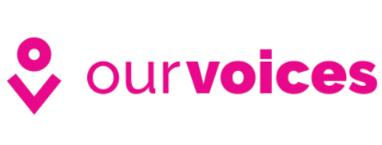 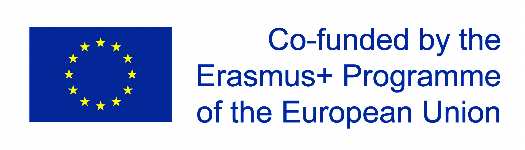 Pisana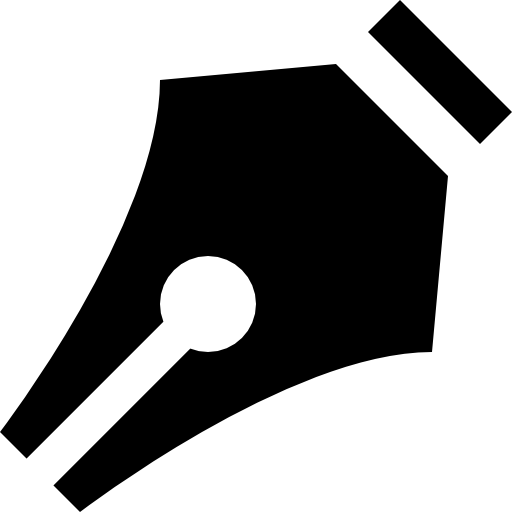 ARTYKUŁ ONLINE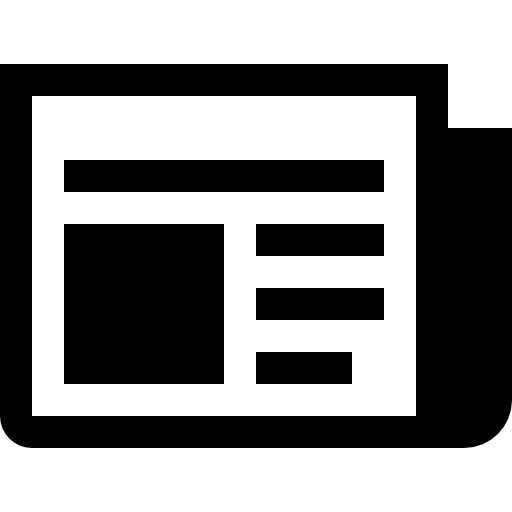 OBRAZ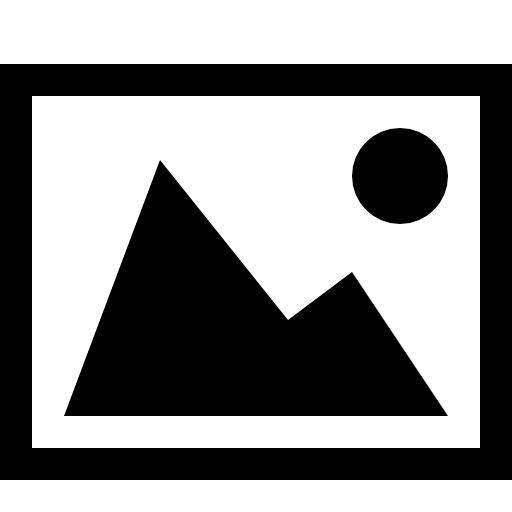 POST NA BLOGU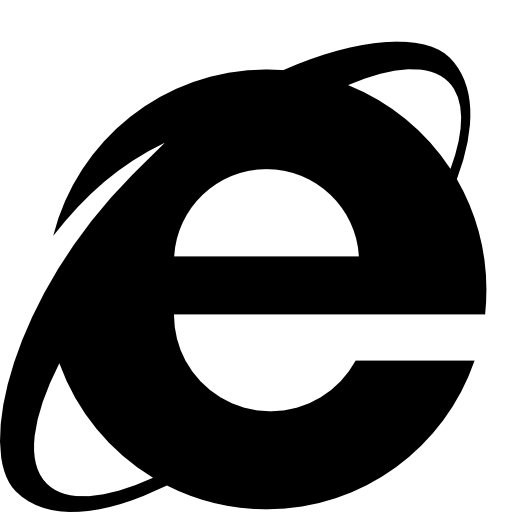 AUDIO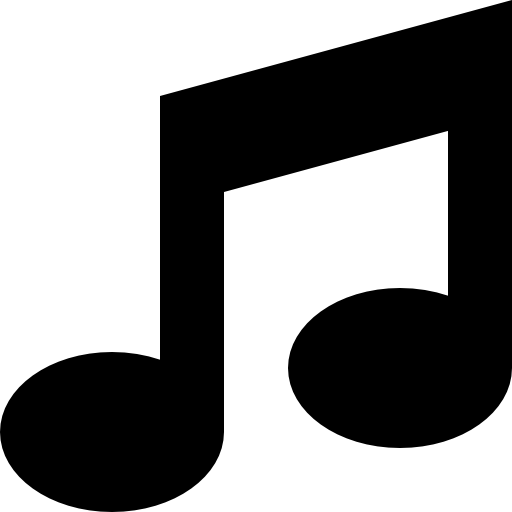 POST W MIEDIACH SPOŁECZNOŚCIOWYCH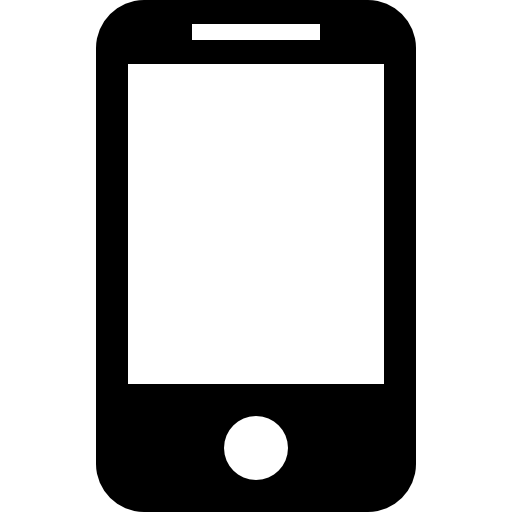 WIDEO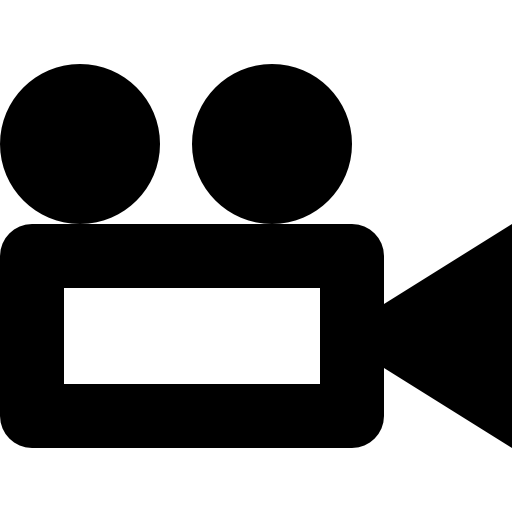 MULTIMEDIA